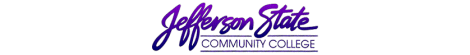 Assessment RecordProgram:PTA  Assessment period:Fall 2018- Summer 2019The Mission of the Jefferson State Community College Physical Therapist Assistant Program is to prepare competent, ethical, entry level Physical Therapist Assistants who are lifelong learners. The Program exists to provide an educational environment in which the needs of the individual student, the community, and other target audiences can be met. We are committed to accomplishing this mission through the use of quality instructional methods including both traditional and technology-based instruction, whereby students are assisted to achieve the academic knowledge and clinical skills necessary to serve the physical therapy health care needs of the public.Instructional Program Outcomes & Assessment PlanProgram Outcomes:The Physical Therapist Assistant Program at Jefferson State will:1. The graduation rate of enrolled students in the PTA Program will be 70% or higher percohort.2. 90% of graduate respondents to follow-up surveys will indicate program goals have beenmet.3. At least 85% of graduates will pass the licensure examination (NPTE) on the first attempt.4. 85% of graduates will be employed as PTAs within six months of passing the NPTE.5. 95% of graduates will be employed as PTAs within twelve months of passing the NPTE.6. 90% of graduate respondents to follow-up surveys will agree to the overall adequacy ofpreparation for entry level PTA practice.7. 90% of employers surveyed will indicate that graduates were adequately prepared forentry level PTA practice.Instructional Program Outcomes & Assessment PlanProgram Outcomes:The Physical Therapist Assistant Program at Jefferson State will:1. The graduation rate of enrolled students in the PTA Program will be 70% or higher percohort.2. 90% of graduate respondents to follow-up surveys will indicate program goals have beenmet.3. At least 85% of graduates will pass the licensure examination (NPTE) on the first attempt.4. 85% of graduates will be employed as PTAs within six months of passing the NPTE.5. 95% of graduates will be employed as PTAs within twelve months of passing the NPTE.6. 90% of graduate respondents to follow-up surveys will agree to the overall adequacy ofpreparation for entry level PTA practice.7. 90% of employers surveyed will indicate that graduates were adequately prepared forentry level PTA practice.Instructional Program Outcomes & Assessment PlanProgram Outcomes:The Physical Therapist Assistant Program at Jefferson State will:1. The graduation rate of enrolled students in the PTA Program will be 70% or higher percohort.2. 90% of graduate respondents to follow-up surveys will indicate program goals have beenmet.3. At least 85% of graduates will pass the licensure examination (NPTE) on the first attempt.4. 85% of graduates will be employed as PTAs within six months of passing the NPTE.5. 95% of graduates will be employed as PTAs within twelve months of passing the NPTE.6. 90% of graduate respondents to follow-up surveys will agree to the overall adequacy ofpreparation for entry level PTA practice.7. 90% of employers surveyed will indicate that graduates were adequately prepared forentry level PTA practice.Instructional Program Outcomes & Assessment PlanProgram Outcomes:The Physical Therapist Assistant Program at Jefferson State will:1. The graduation rate of enrolled students in the PTA Program will be 70% or higher percohort.2. 90% of graduate respondents to follow-up surveys will indicate program goals have beenmet.3. At least 85% of graduates will pass the licensure examination (NPTE) on the first attempt.4. 85% of graduates will be employed as PTAs within six months of passing the NPTE.5. 95% of graduates will be employed as PTAs within twelve months of passing the NPTE.6. 90% of graduate respondents to follow-up surveys will agree to the overall adequacy ofpreparation for entry level PTA practice.7. 90% of employers surveyed will indicate that graduates were adequately prepared forentry level PTA practice.Instructional Program Outcomes & Assessment PlanProgram Outcomes:The Physical Therapist Assistant Program at Jefferson State will:1. The graduation rate of enrolled students in the PTA Program will be 70% or higher percohort.2. 90% of graduate respondents to follow-up surveys will indicate program goals have beenmet.3. At least 85% of graduates will pass the licensure examination (NPTE) on the first attempt.4. 85% of graduates will be employed as PTAs within six months of passing the NPTE.5. 95% of graduates will be employed as PTAs within twelve months of passing the NPTE.6. 90% of graduate respondents to follow-up surveys will agree to the overall adequacy ofpreparation for entry level PTA practice.7. 90% of employers surveyed will indicate that graduates were adequately prepared forentry level PTA practice.Intended OutcomesMeans of AssessmentCriteria for SuccessSummary & Analysis of Assessment EvidenceUse of ResultsThe graduation rate of enrolled students in the PTA Program will be 70% or higher per cohortCompile data in program including attrition rate70% or greater graduation rate for both the Traditional and Online Campus Programs whereby calculation is based on: Students enrolled in the program who completed the professional program within 150% of the normally expected time2019: Traditional/On-Campus Program 82.3%Internet/Online 75%2018:  Traditional/On-Campus Program 82.3%Internet/Online 100%Goal met for both tracksThe program is in compliance with CAPTE standardsWill continue to encourage participation in PTA 120 and the Intro to PTA seminar to provide students with the educational requirements and expectations of the PTA program.Per accreditation standards the program reports information for every two years.90% of graduate respondents to follow-up surveys will indicate program goals have been met Compile data from Graduating PTA Student Survey (Post grad 6/18 mo) 90% - this % calculated based on the respondents’ answers as indicated by “very well prepared” or “adequately prepared” on Items 8-11 on Graduate Questionnaire2019:  Per 6-month survey: N/A, recent graduates not out for the appropriate time frame2018:  Awaiting data from 18-month surveys s/p 18 moPer 6-month survey: Two students responded “Very Well Prepared” or “Adequately Prepared”Goal in progressWill continue to provide surveys in email format and make phone calls to increase participation. Per accreditation standards the program reports information for every two years.At least 85% of graduates will pass the licensure examination (NPTE) on the first attemptCompile data from the Federation of State Boards of Physical Therapy, and appropriate state board license verification procedures for active license holders85% or greater on first attempt on the NPTE; review first attempt as priority 2019: Traditional/On-campus program 100% on first attemptInternet/Online program 100% on first attempt; one student will take the exam in October of 2019Goal met for both tracks2018:  Traditional/On- campus program 64.2% on first attempt; 78.5% overallGoal not met for Traditional/On-campusInternet/Online Program 85.7%; 100% overallGoal met for Internet/Online ProgramThe program is in compliance with CAPTE standards.Results will be used:  To validate compliance with CAPTE standards for PTA education.  CAPTE standard: ultimate licensure pass rate at least 85% averaged over two-years.  To promote the program’s standard of excellenceTo market to potential students/stakeholdersPer accreditation standards the program reports information for every two years.85% of graduates will be employed as PTAs within six months of passing the NPTECollects data from licensing board, FSBPT and other graduate follow-up studies.  These studies seek additional requests for information from graduates via various means of communication to acquire data on: employment in relation to graduation, date of passing licensure, present employer, etc. 85% or greater employment within six months of passing of the NPTE.  Class of 2019:  Data from initial 6-month surveys will not be completed until 6 months post NPTE; however, students have verbally reported that are currently employed Class of 2018:  Students verbally reported that they are currently employed as PTAs.Goal metThe program is in compliance with CAPTE standards.At this time, goals continue to be met.  Will accumulate data on the last graduating class for analysis. Will schedule a meet and greet for PTA graduates to increase graduate response.Per accreditation standards the program reports information for every two years.95% of graduates will be employed as PTAs within twelve months of passing the NPTECollects data from licensing board, FSBPT and other graduate follow-up studies.  These studies seek additional requests for information from graduates via various means of communication to acquire data on: employment in relation to graduation, date of passing licensure, present employer, etc. May also utilize IR surveys as appropriate95% or greater employment within twelve months of passing the NPTEClass of 2019: Data from initial 12-month surveys will not be completed until 12 months post NPTE Class of 2018:  Students verbally reported that they are currently employed as PTAsGoal metThe program is in compliance with CAPTE standards. At this time, goals continue to be met.  Will accumulate data on the last graduating class for analysis.  Per accreditation standards the program reports information for every two years.90% of graduate respondents to follow-up surveys will agree to the overall adequacy of preparation for entry level PTA practiceCompile data from Graduating PTA Student Survey (Post grad 6/18 mo) 90% - this % calculated based on the respondents’ answers as indicated by “very well prepared” or “adequately prepared” on Items 8-11 on Graduate QuestionnaireClass of 2019: Data from initial 6-month surveys will not be completed until 6 months post-graduationClass of 2018:Data from 18-month surveys will not be completed until 18 months post-graduationPer 6-month survey: Two students responded “Very Well Prepared” or “Adequately Prepared”Goal in progressAt this time, goals continue to be met.  Will accumulate data on the last graduating class for analysisPer accreditation standards the program reports information for every two years.90% of employers surveyed will indicate that graduates were adequately prepared for entry level PTA practice Compile data from Graduating PTA Student Survey (Post grad 6/18 mo) 90% - this % calculated based on the respondents’ answers as indicated by “very well prepared” or “adequately prepared” to Items 1-8 on Employer QuestionnaireClass of 2019: Data from initial 6-month surveys will not be completed until 6 months post-graduationClass of 2018:Employers provided a verbal response “very well prepared” to the surveyGoal metWill email and make phone calls to employers.Per accreditation standards the program reports information for every two years.Submission date: August 2019Submission date: August 2019Submission date: August 2019Submitted by:  Vanessa LeBlancSubmitted by:  Vanessa LeBlancAssessment RecordProgram:PTA  Assessment period:Fall 2018-Summer 2019The Mission of the Jefferson State Community College Physical Therapist Assistant Program is to prepare competent, ethical, entry level Physical Therapist Assistants who are lifelong learners. The Program exists to provide an educational environment in which the needs of the individual student, the community, and other target audiences can be met. We are committed to accomplishing this mission through the use of quality instructional methods including both traditional and technology-based instruction, whereby students are assisted to achieve the academic knowledge and clinical skills necessary to serve the physical therapy health care needs of the public.Instructional Program Student Learning Outcomes & Assessment Plan1.  Graduates will integrate knowledge of basic and applied sciences to perform physical therapy in a safe, legal, and ethical manner under the direction and supervision of a physical therapist.2.  Graduates will work effectively with physical therapists, other physical therapist assistants, other health care providers and caregivers in a variety of environments.3.  Graduates will utilize effective written and electronic communication in the medical record and effective verbal and nonverbal communication with health care providers, patients/clients, caregivers and families, and the public.4.  Program faculty will model lifelong learning, professional growth and development.Instructional Program Student Learning Outcomes & Assessment Plan1.  Graduates will integrate knowledge of basic and applied sciences to perform physical therapy in a safe, legal, and ethical manner under the direction and supervision of a physical therapist.2.  Graduates will work effectively with physical therapists, other physical therapist assistants, other health care providers and caregivers in a variety of environments.3.  Graduates will utilize effective written and electronic communication in the medical record and effective verbal and nonverbal communication with health care providers, patients/clients, caregivers and families, and the public.4.  Program faculty will model lifelong learning, professional growth and development.Instructional Program Student Learning Outcomes & Assessment Plan1.  Graduates will integrate knowledge of basic and applied sciences to perform physical therapy in a safe, legal, and ethical manner under the direction and supervision of a physical therapist.2.  Graduates will work effectively with physical therapists, other physical therapist assistants, other health care providers and caregivers in a variety of environments.3.  Graduates will utilize effective written and electronic communication in the medical record and effective verbal and nonverbal communication with health care providers, patients/clients, caregivers and families, and the public.4.  Program faculty will model lifelong learning, professional growth and development.Instructional Program Student Learning Outcomes & Assessment Plan1.  Graduates will integrate knowledge of basic and applied sciences to perform physical therapy in a safe, legal, and ethical manner under the direction and supervision of a physical therapist.2.  Graduates will work effectively with physical therapists, other physical therapist assistants, other health care providers and caregivers in a variety of environments.3.  Graduates will utilize effective written and electronic communication in the medical record and effective verbal and nonverbal communication with health care providers, patients/clients, caregivers and families, and the public.4.  Program faculty will model lifelong learning, professional growth and development.Instructional Program Student Learning Outcomes & Assessment Plan1.  Graduates will integrate knowledge of basic and applied sciences to perform physical therapy in a safe, legal, and ethical manner under the direction and supervision of a physical therapist.2.  Graduates will work effectively with physical therapists, other physical therapist assistants, other health care providers and caregivers in a variety of environments.3.  Graduates will utilize effective written and electronic communication in the medical record and effective verbal and nonverbal communication with health care providers, patients/clients, caregivers and families, and the public.4.  Program faculty will model lifelong learning, professional growth and development.Intended OutcomesMeans of AssessmentCriteria for SuccessSummary & Analysis of Assessment EvidenceUse of ResultsGraduates will integrate knowledge of basic and applied sciences to perform physical therapy in a safe, legal, and ethical manner under the direction and supervision of a physical therapist.Compile data from Graduating PTA Survey provided at the end of the programCompile data from Graduating PTA Student Survey (Post grad 6/18 mo)Compile data from the Clinical Performance Instrument upon completion of their terminal clinical experience 90 % or greater responses on the Graduating Survey in PTA 201 indicating “Very Well Prepared” or “Adequately Prepared” for Questions #55, 60, 62, 65
90 % or greater responses on the Graduate Questionnaire (6/18 mo) indicating “Very Well Prepared” or “Adequately Prepared” for Question #8100% of students in the terminal clinical experience will have been rated “Entry Level Performance” on items:#1-Performs in a safe manner that minimizes the risk to patient, self, and others and#3-Performs in a manner consistent with established legal standards, standards of the profession, and ethical guidelines.2019 Traditional: Question 55, 59, 60,62,65:  90% or aboveGoal met for traditional track2019 Online: Questions 55, 59, 60, 62: 90% or above; Question 65: 83.3%Goal not met for online track2018 Traditional and Online:  Question 55, 59, 60,62,65:  90% or above2019: Per 6-month survey: N/A, recent graduates not out for the appropriate time frame 2018: Awaiting data from 18-month surveys s/p 18 moPer 6-month survey: Two students responded “Very Well Prepared” or “Adequately Prepared”Goal in progress2019: 100%2018:  100%Goal met for both tracksFor the class of 2020 we added multi-disciplinary emergency scenarios; included a stop the bleeding trainingContinue to provide educational opportunities for students to experience areas of safety, legal, and ethical issues. Continue to use this nationally recognized assessmentPer accreditation standards the program reports information for every two years.Graduates will work effectively with physical therapists, other physical therapist assistants, other health care providers and caregivers in a variety of environments.Compile data from Graduating PTA Survey provided at the end of the programCompile data from Graduating PTA Student Survey (Post grad 6/18 mo) Compile data from the Clinical Performance Instrument upon completion of their terminal clinical experience 90 % or greater responses on the Graduating Survey in PTA 201 indicating “Very Well Prepared” or “Adequately Prepared” for Questions #54, 71, 7490 % or greater responses on the Graduate Questionnaire (6/18 mo) indicating “Very Well Prepared” or “Adequately Prepared” for Question #9100% of students in the terminal clinical experience will have been rated “Entry Level Performance” on item:#2-Demonstrates expected clinical behaviors in a professional manner in all situations2019 Traditional and Online:  Questions #54, 71, 74:  90% or above2018 Traditional and Online:  Questions #54, 71, 74:  90% or aboveGoal met for both tracks2019: Per 6-month survey: N/A, recent graduates not out for the appropriate time frame 2018: Awaiting data from 18-month surveys s/p 18 moPer 6-month survey: Two students responded “Very Well Prepared” or “Adequately Prepared”Goal in progress2019:  100%2018:   100%Goal metReview and update this assessment tool when national and/or state legislation changes Will continue to provide opportunities for students to experience the physical therapist/physical therapist assistant relationshipContinue to use this nationally recognized assessment tool (Clinical Performance Instrument)Per accreditation standards the program reports information for every two years.Graduates will utilize effective written and electronic communication in the medical record and effective verbal and nonverbal communication with health care providers, patients/clients, caregivers and families, and the public.Compile data from Graduating PTA Survey provided at the end of the programCompile data from Graduating PTA Student Survey (Post grad 6/18 mo) Compile data from the Clinical Performance Instrument upon completion of their terminal clinical experience 90 % or greater responses on the Graduating Survey in PTA 201 indicating “Very Well Prepared” or “Adequately Prepared” for Questions #51, 61, 62, 63, 66, 69, 7290 % or greater responses on the Graduate Questionnaire (6/18 mo) indicating “Very Well Prepared” or “Adequately Prepared” for Question #10100% of students in the terminal clinical experience will have been rated between “Advanced Intermediate Performance” and “Entry Level Performance” for items:#5-Communicates in ways that are congruent with situational needs and#13-Produces quality documentation in a timely manner to support the delivery of physical therapy services.2019 Traditional and Online:  Questions #51, 61, 62, 63, 66, 69, 72: 100% Goal met2018 Traditional:  100% for 7 itemsGoal met2018 Online:  100% for 6 items; 85.7% indicated very well prepared or adequately prepared for item 72Goal not met2019: Per 6-month survey: N/A, recent graduates not out for the appropriate time frame 2018: Awaiting data from 18-month surveys s/p 18 moPer 6-month survey: Two students responded “Very Well Prepared” or “Adequately Prepared”Goal in progress2019:  100%2018:  100%Reviewing and updating this assessment tool for the class of 2020 Continue to use this assessment.  The Program Director and ACCE will take a hard copy of this assessment to clinical site reviews to increase graduate response.Continue to use this nationally recognized assessment tool (Clinical Performance Instrument)Per accreditation standards the program reports information for every two years.Program faculty will model lifelong learning, professional growth and developmentCompile data from the Alabama State Board of Physical Therapy100% of the faculty are licensed by the Alabama State Board of Physical Therapy2019: 100% 2018:  100% Goal metThe program and faculty continue to promote the profession by role-modeling and with the inclusion of activities that highlight the profession.  The students are encouraged to participate in PT month and to attend chapter meetings of the APTA (American Physical Therapy Association).  From 2017-2019 the ACCE was the PTA Caucasus Representative for the state of Alabama. Currently the Program Director is in her second term as the Alabama Chapter of the APTA’s treasurer. Submission date: September 19, 2019Submission date: September 19, 2019Submission date: September 19, 2019Submitted by:  Vanessa LeBlancSubmitted by:  Vanessa LeBlanc